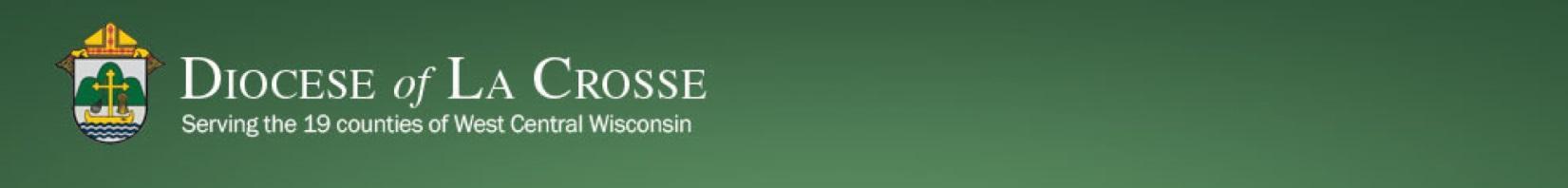 Chancery Bulletin - Vol. 8, No. 6. | June 13, 2023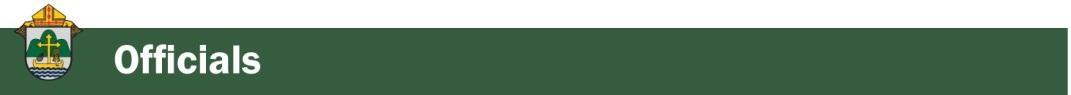 No items this week.<<Top >>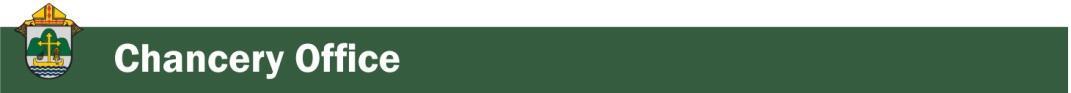 Chancellor Very Rev. William Dhein – 608.791.2655 | wdhein@diolc.orgNo items this week.<<Top >>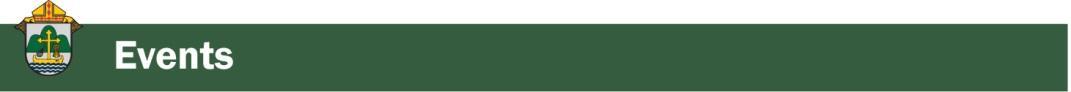 As of June 13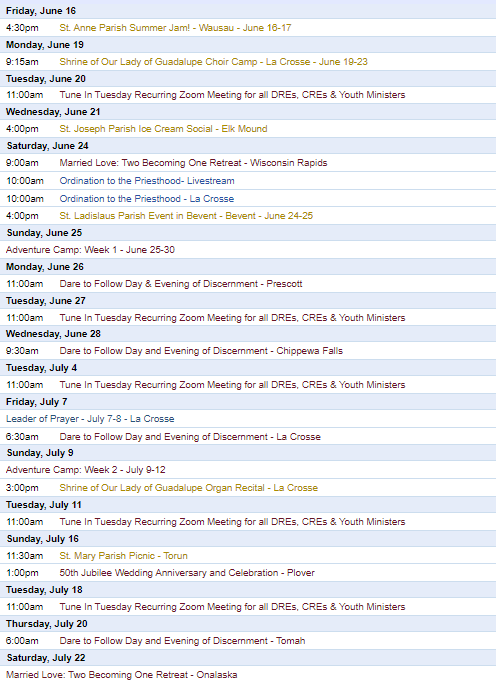 To get your parish events listed on the diocesan calendar, diolc.org/calendar, and in Catholic Life magazine, please send an email to datebook@diolc.org. Make sure you include the following details: date, beginning/ending times, event location, description, menu and cost, etc. If you have any questions, please call Pam Willer at 608.788.1524 for more information.<<Top >>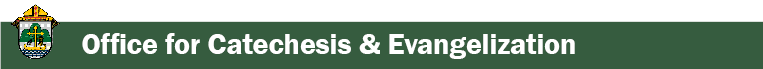 Director: Ann Lankford – 608.791.2658 | alankford@diolc.orgFor your Parish Bulletin:
Praying Together as a Family
An important component of summer is taking the time for your family to pray together each day. Check out the downloadable prayer card for each grade level. This simple process helps prayer to become more personal. Visit diolc.org/prayer or use your smartphone’s camera to scan the QR code to the right. “The family that prays together stays together.”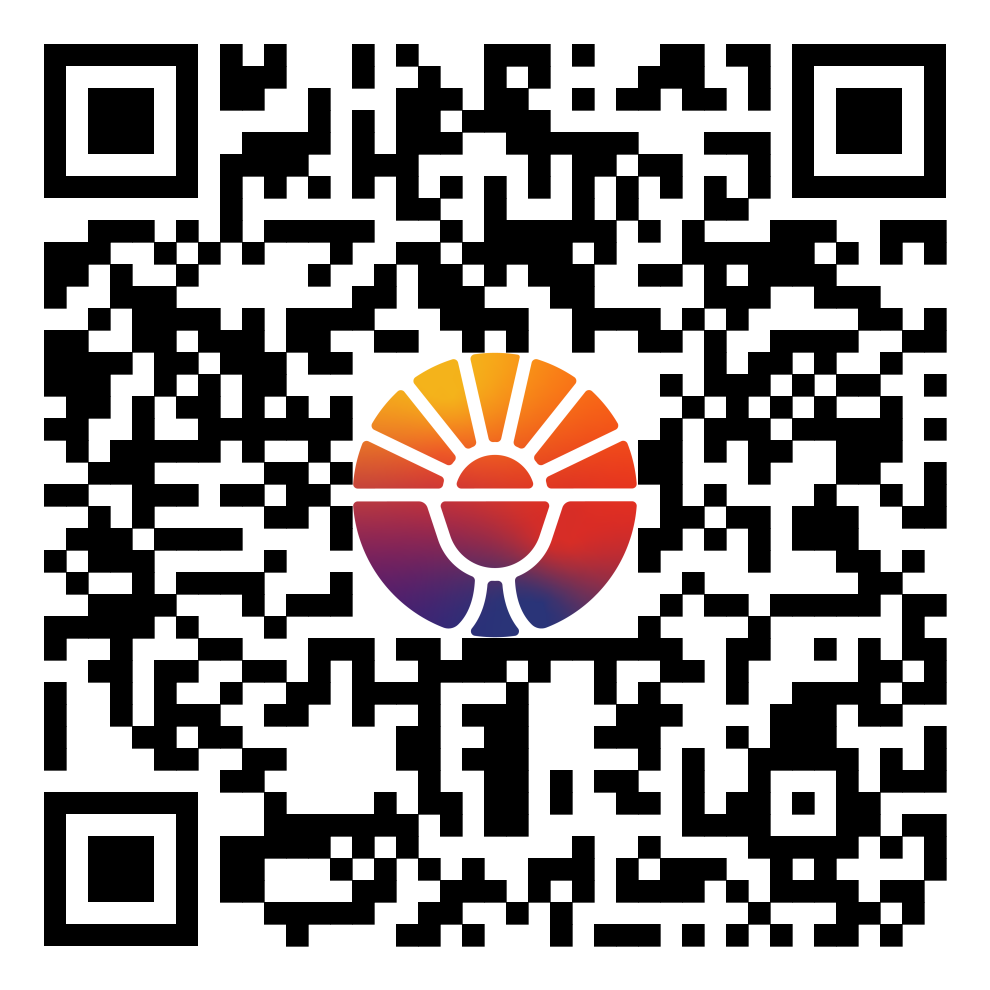 Eucharistic Revival Communication / Event Updates
Posters:  Eucharistic Revival: Year of Parish Renewal - June 2023 -July 2024 
The Eucharistic Revival’s parish year (June 2023–July 2024) began on the Solemnity of Corpus Christi, June 11. This year promises to be the most impactful phase of this multi-year response to the Holy Spirit. For the Eucharistic Revival to be successful, parishes must fulfill their key role in boldly proclaiming the Gospel. To help get the word out, downloadable 8.5x 11 and/or 11 x 17 that you can post in your church’s vestibule, parish hall and school, visit  diolc.org/lead or use your smartphone’s camera to scan the QR code to the right. Additionally, the “Eucharistic Leader Playbook” is located at this link and is a valuable resource for each parish.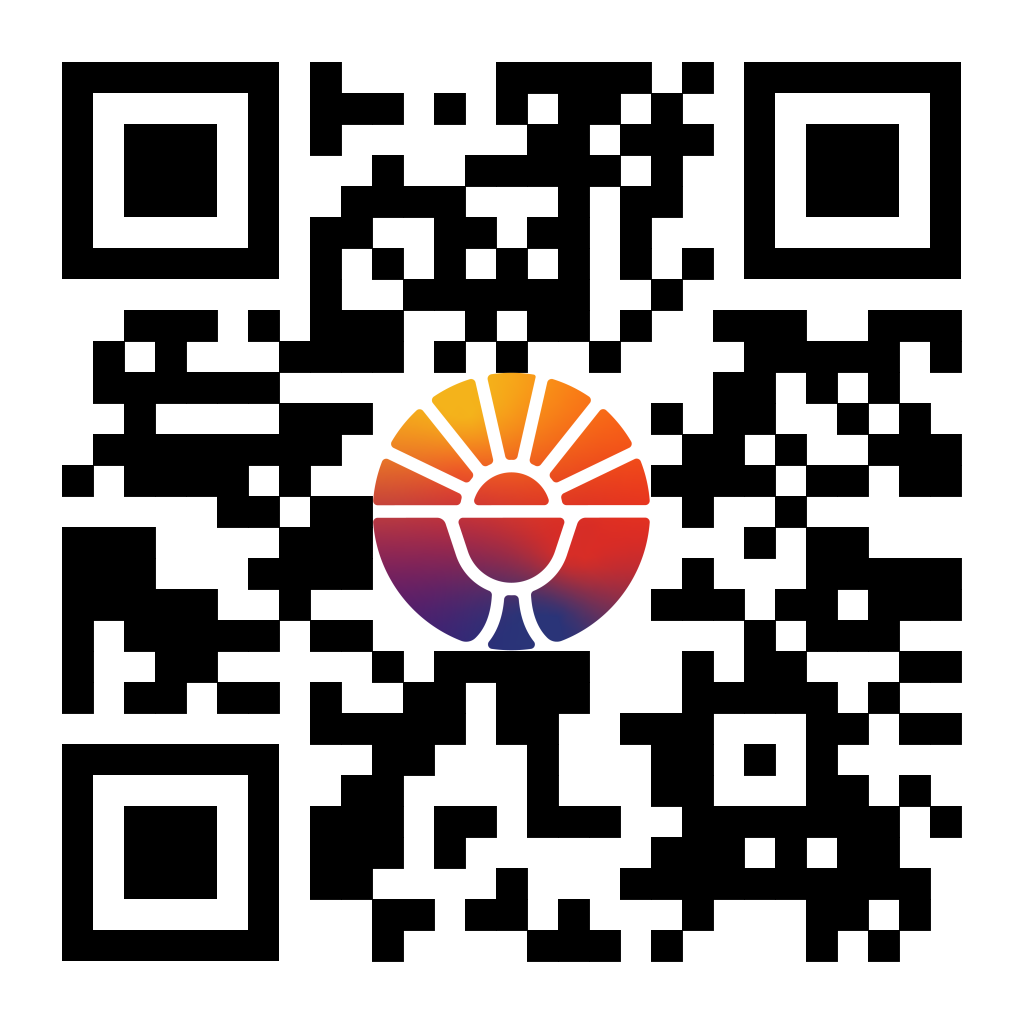 For your parish bulletin:
A Minute with Jesus: July 2
37) The Eucharist is called the Lord’s Supper
On the night before He was crucified, Jesus had a meal with His Apostles in the Upper Room. It was at this “Last Supper” before He died that He instituted the Holy Eucharist. This was Jesus’ way of remaining with us throughout all time. During supper, Jesus changed the bread and wine into His Body and Blood, saying “This is My Body which is given for you” as He will be crucified the next day. “This cup which is poured out for you is the new covenant in My Blood” (Luke 22:19b-20). Jesus offered His Body and His Blood on the cross so that we could be adopted into the family of God and live united with Him on earth and forever in Heaven.
Let’s pray this right now and every day this week: Jesus, thank you for always remaining with us in the Holy Eucharist. 
This week, read how Jesus celebrated the Last Supper in Luke 22:7-20.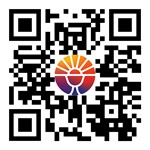 For a list of all weekly proclamations up to July 9 (with more to be added regularly), click here: diolc.org/eucharist/learn or use your smartphone’s camera to scan the QR code to the right. Scroll to A Minute with Jesus.Catechetical Leader Information:Did you know that over 80% of students stop practicing their faith in college? 
Many students struggle to find friends that share their Catholic faith and a community that meets their needs spiritually. By the time they arrive on campus, they’re pulled in a thousand directions and eventually drift away. Newman Connection connects high school seniors with a vibrant Catholic ministry at their chosen college, so their faith thrives in college and beyond. It is as simple as this: Visit signupnc.newmanministry.com/?%20https://signupnc.newmanministry.com or use your smartphone’s camera to scan the QR code to the right. Type in the graduating seniors’ names, email addresses, phone numbers and their chosen college/university. Thank you! This will make a tremendous difference.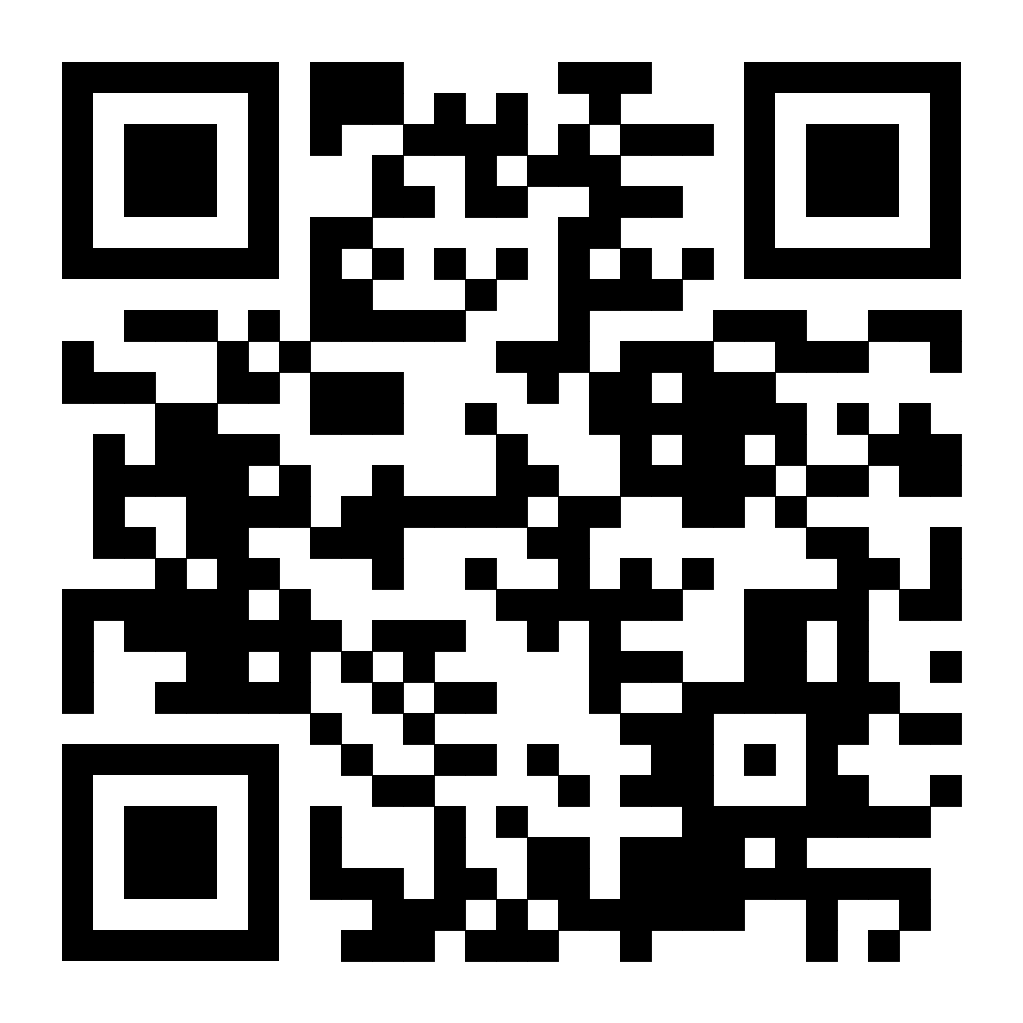 BEET Grant Evaluation Forms 2022-2023
The due date for 2022-2023 BEET Grant Evaluation forms is June 30th, 2023. There are no exceptions to this firm date. Reminder: Catechesis of the Good Shepherd – Training is June 19-24
Is God calling you to help children encounter Jesus? The Catechesis of the Good Shepherd Level 1a training will be held at St. Philip Church, Rudolph, from June 19-24. Scholarships are available and auditing is welcome! Housing is also available. It's not too late to register! Call Samantha at 715.416.1710 or email re.saintphilip@gmail.com Reminder: Theology of the Body in Middle School and High School – Required
All parishes and schools are required to teach Theology of the Body in both the MIddle School and High School using materials from Ascension Press. Click here for Middle School and here for High School. If help is needed to implement the Theology of the Body materials, please contact Ann Lankford at alankford@diolc.org or Chris Rogers at crogers@diolc.org. Eucharistic Revival for Vacation Bible School:
A Minute with Jesus: June 18
35) Our Response is Thanksgiving
When we receive Jesus, we want to thank Him for the total gift of Himself to us. This Gift of the Eucharist empowers us to live our lives with thankful hearts as we follow Him with trust and commitment. 
Let’s read and pray this right now and every day this week: We have a Heavenly Father who loves each one of us, in an absolutely unique way as expressed in Scripture: “Every good and perfect gift comes down from the Father of lights, with Whom there is no variation or shadow caused by change” (James 1:17). 
In thanksgiving, let us pray the Our Father prayer, remembering both our Heavenly Father and our earthly father.
Picture of our Heavenly Father<<Top >>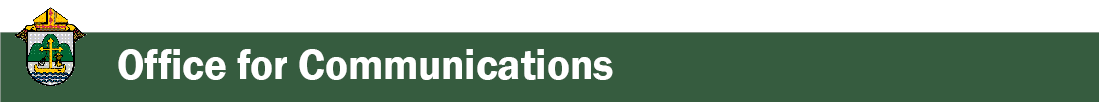 Director: Erik Archer– 608.791.2661 |  earcher@diolc.orgEucharistic Revival Playbook
“Supercharge your local Revival response with this essential resource! The Leader’s Playbook is your springboard into the Year of Parish Revival, providing concrete steps you can take to answer each of the four invitations at the heart of this movement.” Visit diolc.org/lead or use your smartphone’s camera to scan the QR code to the right.Solemnity of our Lady of Champion
Earlier this year, the Bishop of Green Bay declared that Oct. 9 – the established anniversary day of the Blessed Virgin Mary’s 2nd and 3rd apparitions to Adele Brise – be celebrated as a Solemnity on the grounds of The National Shrine of Our Lady of Champion. The Inaugural Solemnity of Our Lady of Champion will be celebrated on Oct. 8 at 11 a.m<<Top >>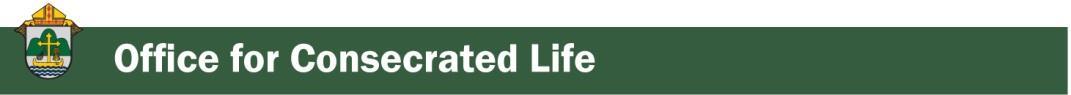 Director: Sr. Donna Krzmarzick, ISSM – 608.791.2690 | dkrzmarzick@diolc.orgNo items this week.<<Top >>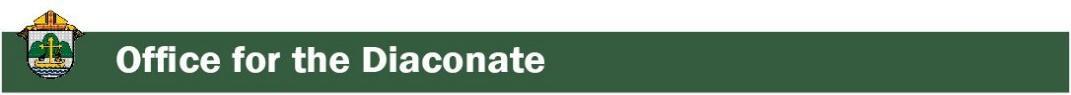 Director: Deacon Bryan Hilts – 608.791.2665| bhilts@diolc.orgReminder: Bishop’s Day with Deacons and their wives | Aug. 12. Holy Cross Diocesan Center, La Crosse. Attendance expected.Reminder: Fall Ministry Days |Oct. 16-17. This is a good way to take advantage of Continuing Education Credits. Attendance is encouraged.<<Top >>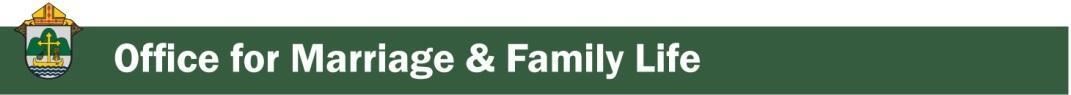 Director: Christopher Rogers – 608.791.2659 | crogers@diolc.orgFor your parish bulletin:
“UNSCRIPTED” web series/podcast
We would most appreciate any assistance you can provide in sharing this short blurb in your parish bulletin, Facebook pages, etc: “UNSCRIPTED” is a new web series/podcast from the Office for Family Life where we talk about everything. Watch or listen to more episodes of “Unscripted”at open.spotify.com/show/0Prml0VoA912UYywRwLSaj or use your smartphone’s camera to scan the QR code to the right.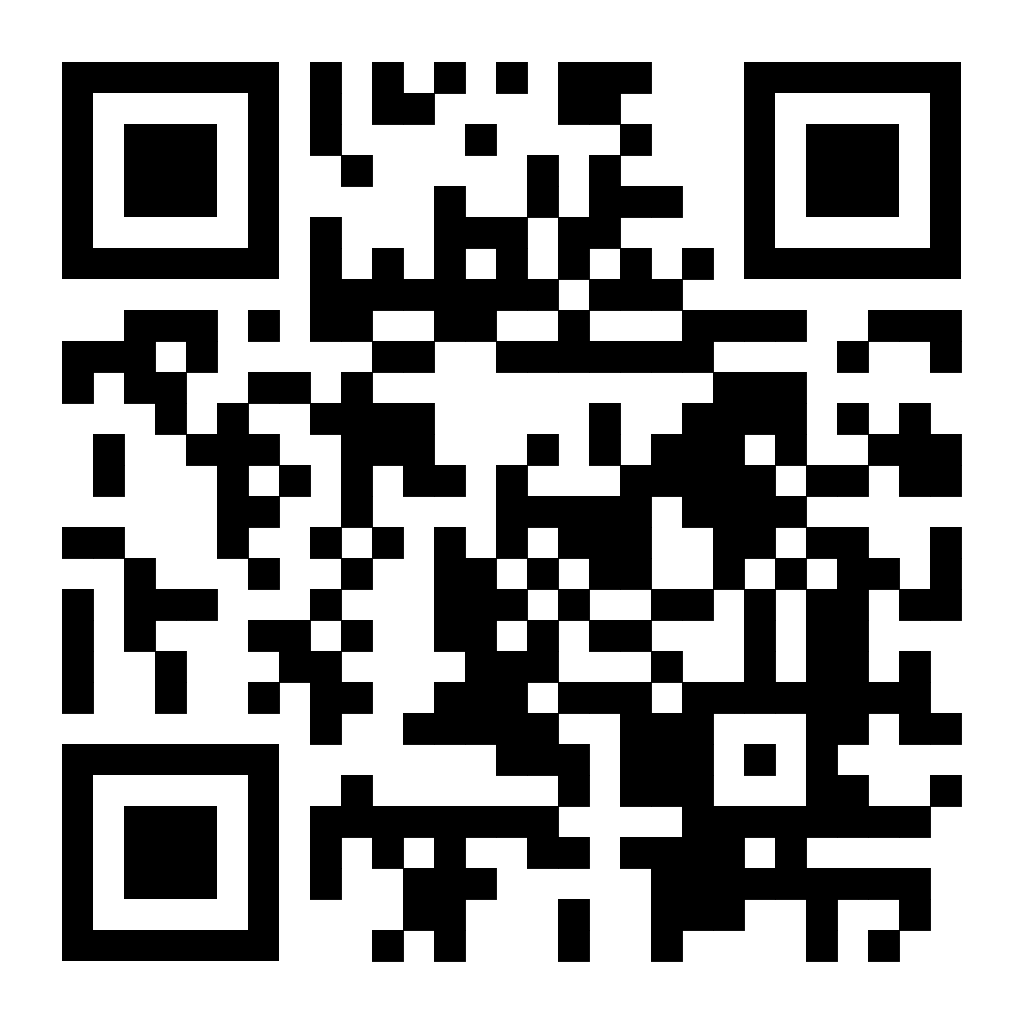 NFP: Natural Family Planning Awareness Week is July 23–29, 2023. Please find resources below.For Priests and Deacons: The homily notes below are for Sunday Mass and weekdays. They are meant to aid the priest or deacon in his reflection upon Scripture. USCCB 2023 NFP Week Homily Notes   En EspañolFor your Bulletin: Bulletin insert for the NFP Awareness Week 	Marriage: One Flesh, Given and Received En EspañolFor Display in your Parish: 2023 NFP Poster   En EspañolFor Priests, Deacons and Parish staff:  USCCB Free Resources to DownloadDiocese of La Crosse NFP Brochure (use diolc.org email for access)For your Bulletin: “The benefits of Natural Family Planning – self-knowledge, marital satisfaction, spiritual growth for both husband and wife – these make NFP unique.” (Lee Ann Doerflinger, “Natural Family Planning: An Unexpected Grace,” Respect Life Program, USCCB, 2002.) To learn more visit diolc.org/nfp or contact Christy Kitzhaber at ckitzhaber@diolc.orgNFP classes are offered to interested couples by the Marriage and Family Life Office. Toinquire about diocesan classes, go to diolc.org/nfp or e-mail ckitzhaber@diolc.org. Readmore regarding NFP on the USCCB web site at www.usccb.org/prolife/issues/nfp.Reminder: For your parish bulletin: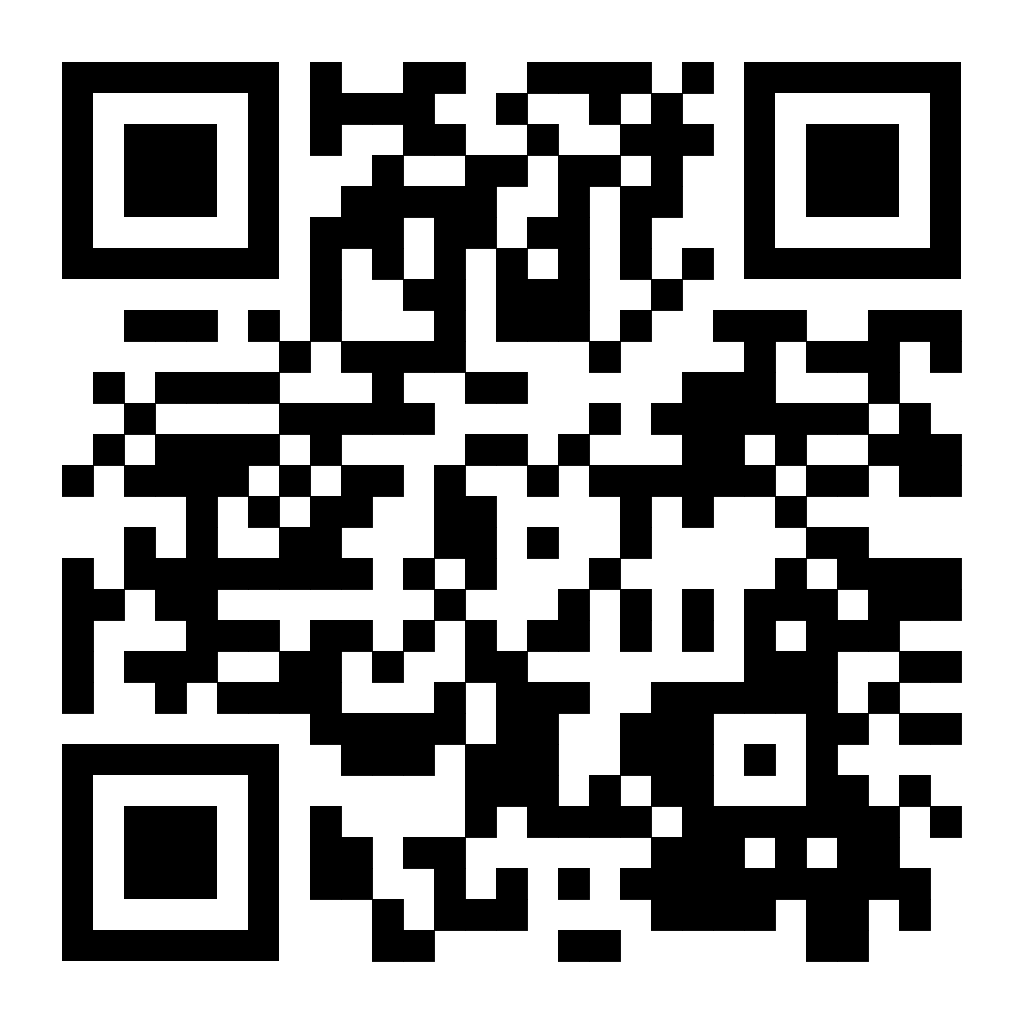 Worldwide Marriage Encounter.A Worldwide Marriage Encounter Weekend is like springtime. It’s a weekend of fresh air, the rebirth of romance and new beginnings. If you would like to make your marriage even more special than it already is, visit wwme.org, call 563.920.9419 or use your smartphone’s camera to scan the QR code to the right for more information. The next weekend is Sept. 22-24 in Dubuque, IA.Click on this link to the Facebook event page: fb.me/e/3IxlIi4fA
Please share on your parish Facebook page.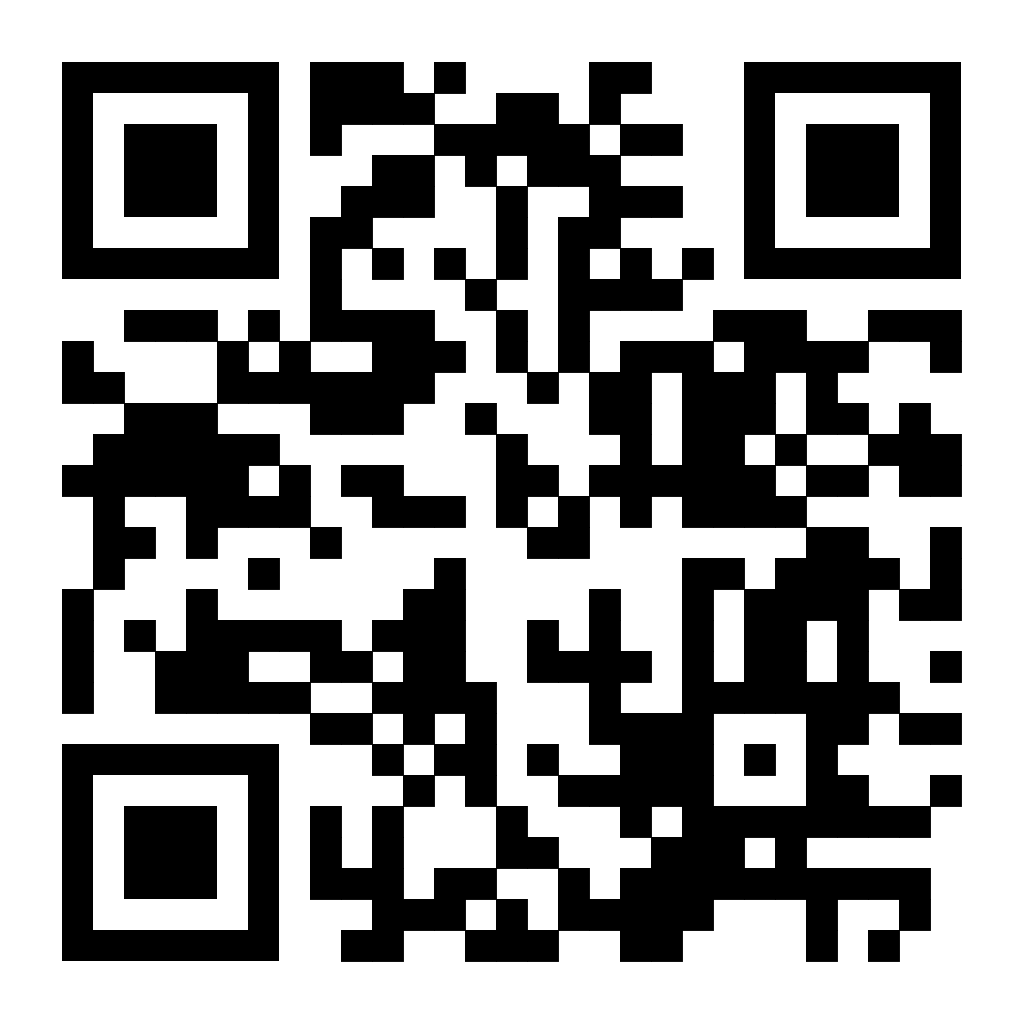 Reminder: Marriage Enrichment and Parenting Resources.For Your Marriage Website: foryourmarriage.org/ or use your smartphone’s camera to scan the QR code to the right. This website from the USCCB helps couples at all stages of life to understand and live God’s plan for happy, holy marriages.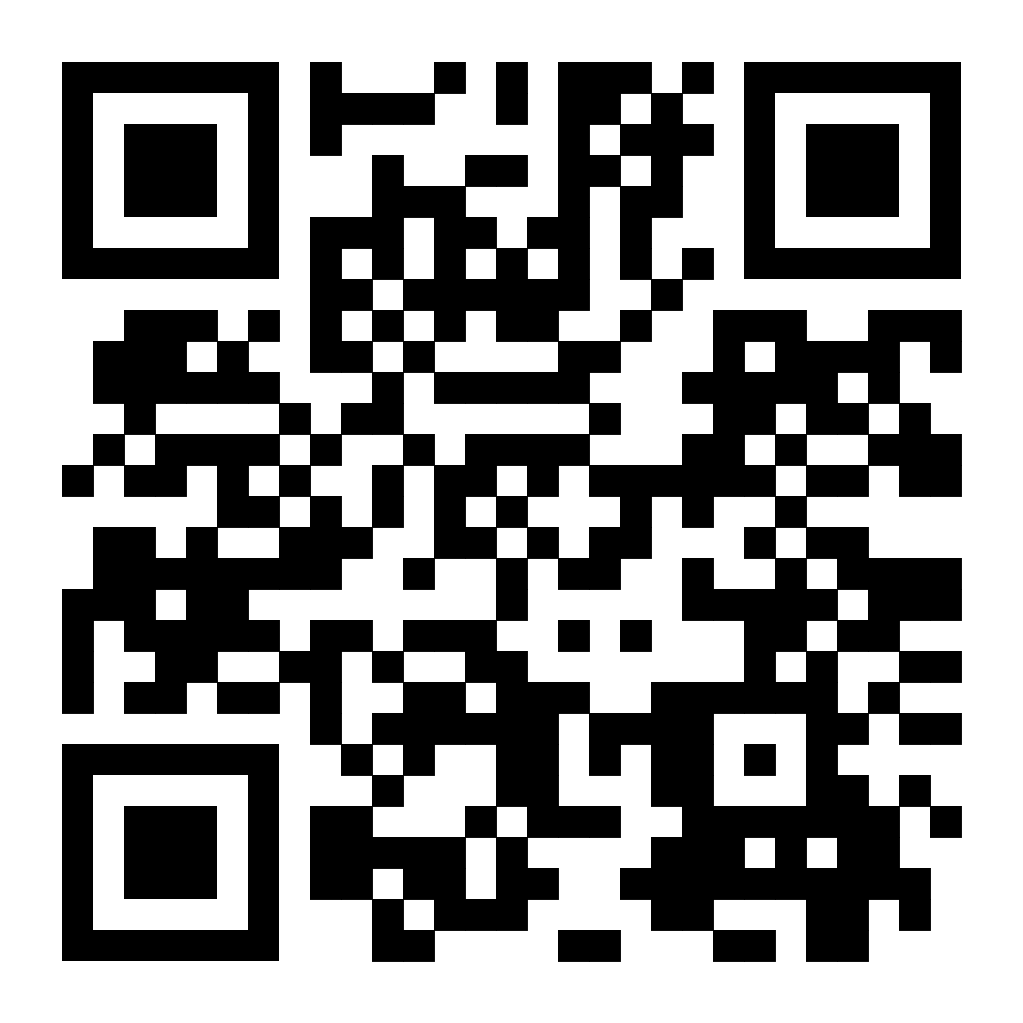 Teaching the Way of Love: Please visit twl4parents.com/ or use your smartphone’s camera to scan the QR code to the right. This website is full of encouragement and tips for parents to continue to be the primary educators of their children.Reminder: Diocesan Website for Clergy and Marriage Ministers Regarding Marriage Preparation.Use this link: diolc.org/marriage/marriage-preparation/marriage-preparation-for-ministers/ to go directly to the section of our website containing resources for clergy and marriage ministers. There are step-by-step instructions, downloadable guidelines, downloadable forms and much more! Please let us know if we can assist you in this ministry. Reminder: Process for Training FOCCUS Facilitators. The process for training FOCCUS facilitators is as follows: Each parish needs to contact FOCCUS directly to set up an account for your parish, if one has not already been set up and then train your couples directly through FOCCUS. The contact person at FOCCUS is Max Allen. He is happy to work directly with your parish priest or contact person. His contact information is: email: mrallen@foccusinc.com or phone: 402.827.3735 ext. 1317. <<Top >>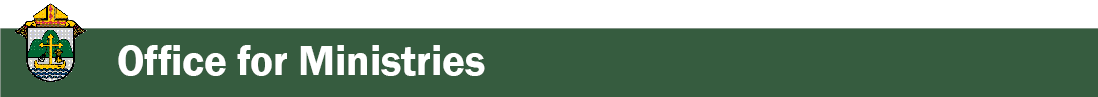 Director: Christopher Ruff – 608.791.0161 | cruff@diolc.orgFor Your Parish Bulletin: Join the Lay Formation Institute (LFI) – Watch testimonials of recent graduates! Watch short videos of what the most recent graduates are saying about their Lay Formation experience, how it has deepened their relationship with Christ and their Faith! Registration is now open for the next two-year cycle that begins in the fall of 2023. For the video clips and more information, visit diolc.org/lay-formation, or use your smartphone’s camera to scan the QR code to the right. Discuss enrollment with your pastor and contact the Office for Ministries and Social Concerns at ministries@diolc.org or call 608.791.0161. 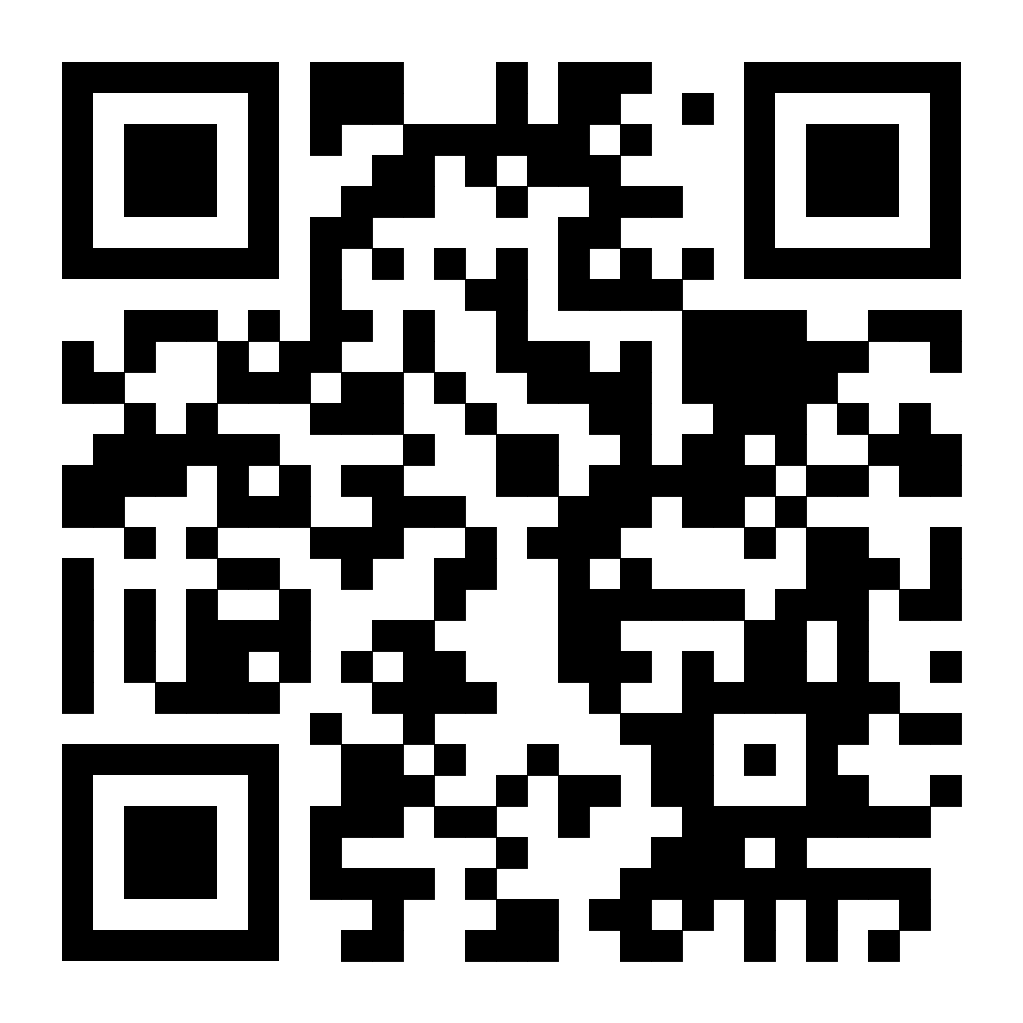 <<Top >>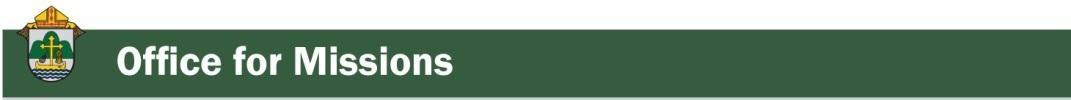 Director: Fr. Woodrow Pace – 608.791.2676 | wpace@diolc.orgNo items this week.<<Top >>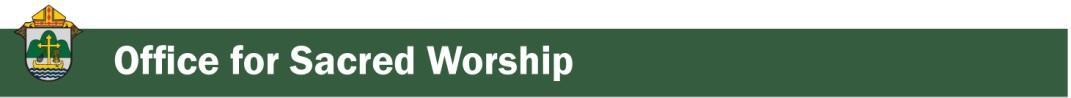 Director: Christopher Carstens – 608.791.0161 | ccarstens@diolc.orgNo items this week.<<Top >>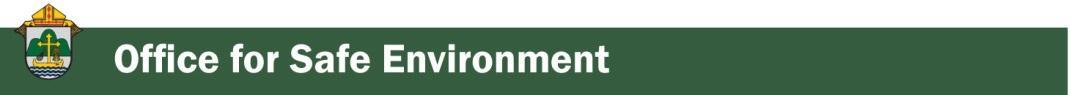 Director: Teresa Brown – 608.791.2679 | tbrown@diolc.orgDIOCESE OF LA CROSSE GUIDELINES FOR REPORTING INSTANCES OF CHILD ABUSEThe Diocese of La Crosse, through its policies and procedures, seeks to provide a prompt, appropriate and compassionate response to reporters of sexual abuse of a child by any diocesan agent (bishop, priest, deacon, employee, religious, vendor or volunteer). Anyone wishing to make a report of an allegation of sexual abuse should send that report to Mrs. Teresa Brown, Complaint Intake Agent, at the Diocese of La Crosse, P.O. Box 4004, La Crosse, WI 54602-4004. Alternatively, you can contact Mrs. Brown at 608.791.0179 or intakeagent@diolc.org. The reporting form is available through the Diocese of La Crosse Office of Safe Environment or on the diocesan website at: diolc.org/safe-environment/reporting. Individuals are also encouraged to take their reports directly to civil authorities. Copies of the diocesan policy are available through your local Parish and on the diocesan website. If you have any questions about the Diocese of La Crosse and the implementation of the Charter for the Protection of Children and Young People, please contact Teresa Brown, Diocese of La Crosse, at 608.791.2679 or tbrown@diolc.org.I will not be in the office Aug. 3-22. If you know you have background checks that need to be renewed for the 2023-24 school year or Religious Ed program, you can send them in now so there is no delay in processing.2023-24 Training for Schools and Parishes: I will be creating a training video that can be used at a school or parish for large group training, since I will not be in the Office while many of you have your inservices. It will count as your annual training. The only difference in this and my inperson training is that I won’t be able to answer questions, but if you email them to me, I will reply back when I return to the office. If your school or parish would like to have a copy of this training, please contact me prior to Aug. 1.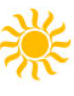 Have a blast this summer, but make sure safety is a part of your fun.  If you are planning to have Vacation Bible School at your parish, remember all teachers and volunteers must be background checked and trained if age 16 and older.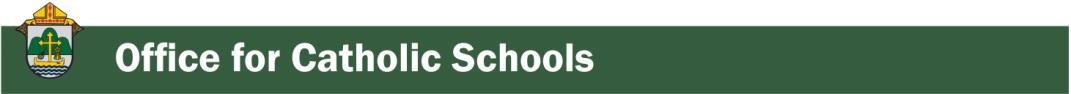 Superintendent: Thomas Reichenbacher – 608.788.7707 | treichenbacher@diolc.orgNo items this week.<<Top >>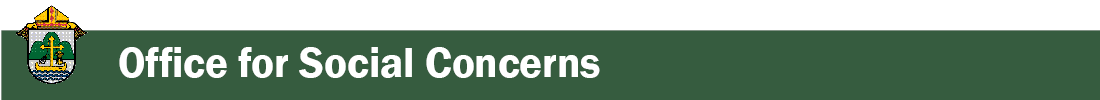 Director: Christopher Ruff – 608.791.0161 | cruff@diolc.orgFor Your Parish Bulletin:Join the March for Life Wisconsin at the State Capitol | June 24.Participate in the largest gathering of pro-lifers in our state! The Third Annual March for Life Wisconsin is this Dobbs Day – June 24, 2023, commemorating the historic Dobbs v. Jackson Womens' Health Organization ruling which overturned Roe v. Wade. Rally for life as we press onward to cherish and protect every preborn child! For complete information and to register (by Monday, June 12) visit prolifewi.org/marchforlife, or use your smartphone’s camera to scan the QR code to the right. Buses will be available for pickup from Wausau, Stevens Point, Eau Claire, Tomah and La Crosse.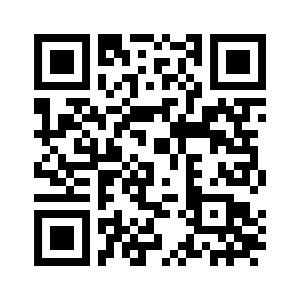 For Tomah and La Crosse Area Parish BulletinsPost-Roe Celebration & Dinner for Hope’s Door Pregnancy Resource CenterTuesday, June 27, come to a dinner celebrating the anniversary of the overturning of Roe v. Wade, and help raise funds for Hope’s Door, a new, Christ-centered pregnancy resource center being planned for La Crosse.  Doors open at 5 p.m. at Pizones Restaurant, 202 Superior Ave., Tomah, with dinner at 6 p.m. and presentations to follow by Marie Allen of Project Rachel post-abortion healing ministry and Colleen Hackworth of Hope’s Door. Tickets $30. Call Deb Dorzok (after 5 p.m.) at 608.387.3695.For Your Parish BulletinReligious Freedom Week June 22-29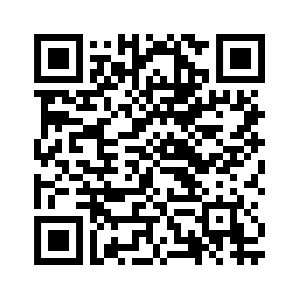 Religious freedom allows the Church, and all religious communities, to live out their faith in public and to serve the good of all. Beginning June 22, the feast of Ss. Thomas More and John Fisher, the USCCB invites Catholics to pray, reflect, and act to promote religious freedom. For more information, visit usccb.org/freedom, or scan the QR code to the right. 

Reminder: For Your Parish Bulletin:
Post-Abortion Healing Ministry in the Diocese of La Crosse.
Do you know someone who is carrying the grief and sorrow of past abortions? Project Rachel Ministry offers a compassionate heart and confidential help. Call 608.860.6698 or email projectrachel@diolc.org.U.S. Bishops: Urge Congress to Protect Children Online
Online child exploitation threatens the safety and well-being of our young people and destroys families and communities. In recent years, these abuses have increased exponentially, in large part due to the Internet and mobile technology. The U.S. Bishops ask us to reach out to Congress to urge them to act to protect children. Visit votervoice.net/USCCB/home to learn how, or use your smartphone’s camera to scan the QR code to the right.  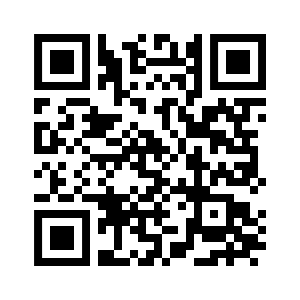 <Top >>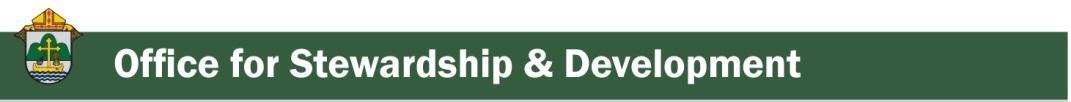 Director: Jeff Reiter – 608.791.2653 | jreiter@diolc.orgStewardship Bulletin Reflections for Weekends:06/18diolc.org/wp-content/uploads/2023/05/06.18.23-stewardship-bulletin-announcements.pdf 06/25diolc.org/wp-content/uploads/2023/05/06.25.23-stewardship-bulletin-announcements.pdf 07/02diolc.org/wp-content/uploads/2023/06/07.02.23-stewardship-bulletin-announcements.pdf 07/09https://diolc.org/wp-content/uploads/2023/06/07.09.23-stewardship-bulletin-announcements.pdf Stewardship Homily Reflections:
Stewardship reflections for your homily development:For Weeks 06/11 - 07/02/23:https://diolc.org/wp-content/uploads/2023/06/Homily-Guide-06.13.23.pdf Reminder: Planned Giving – Leaving a Legacy, Wills, Bequest and Endowments.
We have inherited such treasures from our parents, grandparents and great-grandparents, those whose shoulders we stand on today. Now it is our turn to ensure future generations can enjoy the reverence and beauty of a well-maintained parish. Leveraging the Capital Campaign and providing parishioners with information on Endowments, Trusts and Bequests are just a few ways a parish can help prepare for its future. Our Estate Planning Guide can help people save several hundred dollars in legal and financial estate planning costs. We have sent out several hundred copies per individual request, and each Parish has received a copy. Do not hesitate to contact our office if you want additional copies. Our Planned Giving website is diolclegacy.org. People can find calculators, additional information, sign up for a newsletter and request copies of specific estate planning guides and information.If you would like more legacy-giving information, presentations or ads for your Parish bulletin, please do not hesitate to contact our office or the Catholic Foundation of West Central Wisconsin (cfwcw.org) at 608.519.9892 or email: jreiter@cfwcw.org.<<Top >>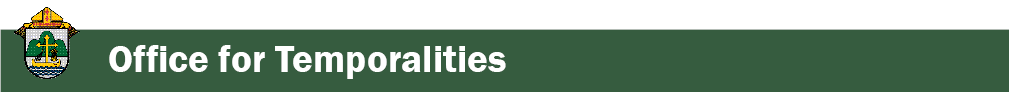 Diocesan Finance Officer: James Reider – 608.791.2668 | jreider@diolc.org No items this week.<<Top >>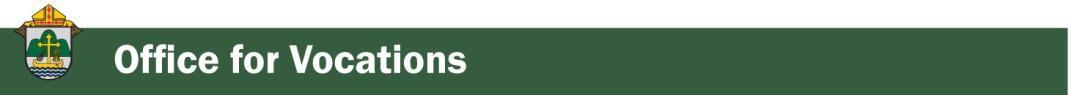 Director of Vocation Recruitment: Fr. Nate Kuhn – 608.791.2666 | nkuhn@diolc.orgHelp Spread the word … Dare to Follow Days and Evenings of Discernment. Follow link below for more information.https://diolc.org/wp-content/uploads/2023/06/Blue-Modern-DARE-TO-FOLLOWVocations Intercessions:Please include the following intercession for vocations for your Sunday prayers of the faithful.For an increase in vocations to marriage, blessed single life, the Priesthood and Consecrated  Life; especially that more young men and women will have the courage to follow a call from God to serve in the Church.Consider adding a vocations paragraph to your parish bulletin. Below is an example – they will be changed each week. Feel free to use any or all of them.What does your future hold?
When we are young, we look towards the future and wonder what’s in store. Perhaps there are dreams of accomplishing great things, helping others, or being able to change the world. Well, there is a vocational calling that can provide the opportunity to do all of that and so much more: the priesthood! Consider the Lord’s call to the priesthood, a calling that gives young men the opportunity to be part of something greater, the Church. It provides an opportunity to be part of God’s healing mission, a mission to save souls and bring people into deeper relationship with Him. If you or someone you know is interested in discovering this call, please contact me at: Fr. Nate Kuhn, Director of Vocational Recruitment for the Diocese of La Crosse, 3710 East Ave. S. PO Box 4004, La Crosse, WI 54602; or by phone at: 608.791.2667. God bless you!<<Top >>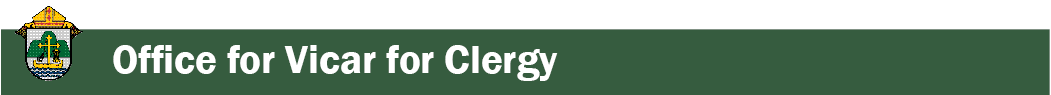 Director: Very Rev. Woodrow H. Pace – 608.791.2689 | wpace@diolc.orgReminder: Priest Unity Days 2023
Priest Unity Days will be June 22-23 and end with Priestly Ordination on June 24. Registration will be from noon to 1 p.m. on Thursday, June 22. Fr. Kizewski will be our speaker. Visit diolc.org/vicarforclergy/priest-unity-days-registration/ to register.Alert! Fraudulent email being sent to priests in our diocese: We have been informed that a fraudulent email has reached the accounts of at least two priests within our diocese. The message mentions the estate of Dr. David Daniels, who is claimed to have passed away on Oct. 26, 2022. It also lists the following address: Catholic Archdiocese of Owerri, St. Kevin’s Catholic Parish, P.O. Box 361, Owerri, Imo State and is signed by Fr. Regional Egbu, PP. Since we have no relationship with the Archdiocese or any person named, this is assumed to be a scam. Please do not reply to this email or engage with any communications from the sender using that email address. <<Top >>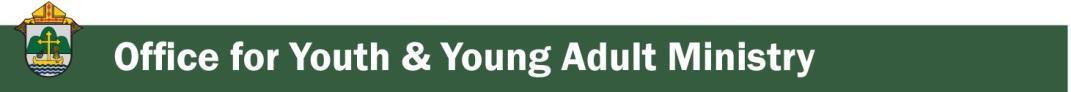 Director: Christopher Rogers – 608.791.2659 | crogers@diolc.orgFor your parish bulletin:
“UNSCRIPTED” web series/podcast
We would most appreciate any assistance you can provide in sharing this short blurb in your parish bulletin, FACEBOOK pages, etc: “UNSCRIPTED” is a new web series/podcast from the Office for Family Life where we talk about everything. Watch or listen to more episodes of “Unscripted”at open.spotify.com/show/0Prml0VoA912UYywRwLSaj or use your smartphone’s camera to scan the QR code to the right.Update: 2023 Adventure CampWeek 1: June 25-30 is now full. However, the second week, Week 2: July 9-12 will be a shorter week and is for grades 9-12. The cost for the shorter week is $275 plus any parish fees. Reminder: National Catholic Youth Conference (NCYC) | Nov. 16-19NCYC (National Catholic Youth Conference) is a powerfully unique three-day experience of prayer, community, evangelization, catechesis, service, and empowerment for Catholic teenagers (of high school age) and their adult chaperones. NCYC is the premiere Catholic youth event on a national scale that gathers people from all across America for a life-changing encounter with Christ.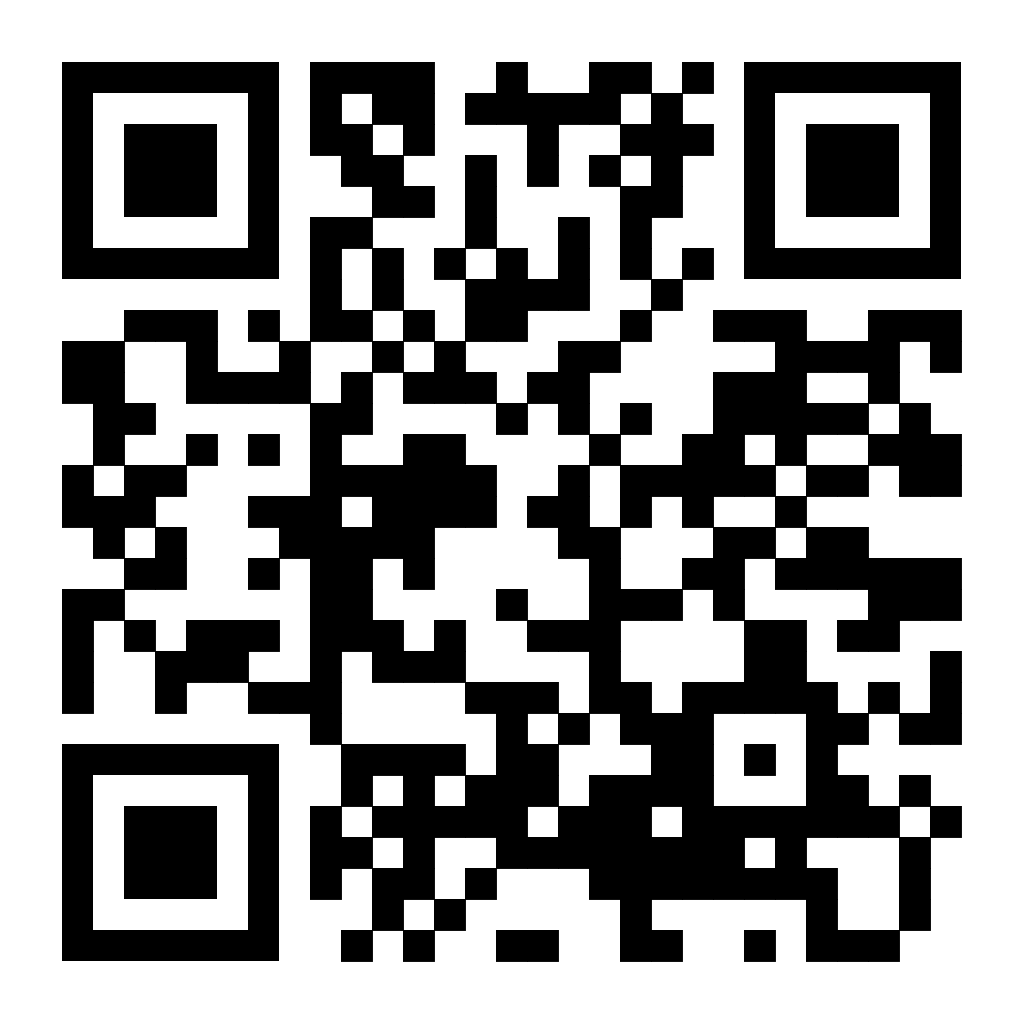 Our diocese will be taking a group and would love to have your youth from your parish/school join us! If you are interested in learning more and to let us know you are interested in bringing a group, please visit our website at diolc.org/ncyc or use your smartphone’s camera to scan the QR code to the right.Reminder: Newman Connection for outgoing high school seniorsWe are once again partnering with the Newman Connection to assist getting incoming college Freshmen connected with the Newman Center on their campus. You may have already received an email from the Newman Connection. You may sign up for the program by following this link: share.hsforms.com/1GLP12-1tQ_OL7pZyvpVWNA2t65q or use your smartphone’s camera to scan the QR code to the right.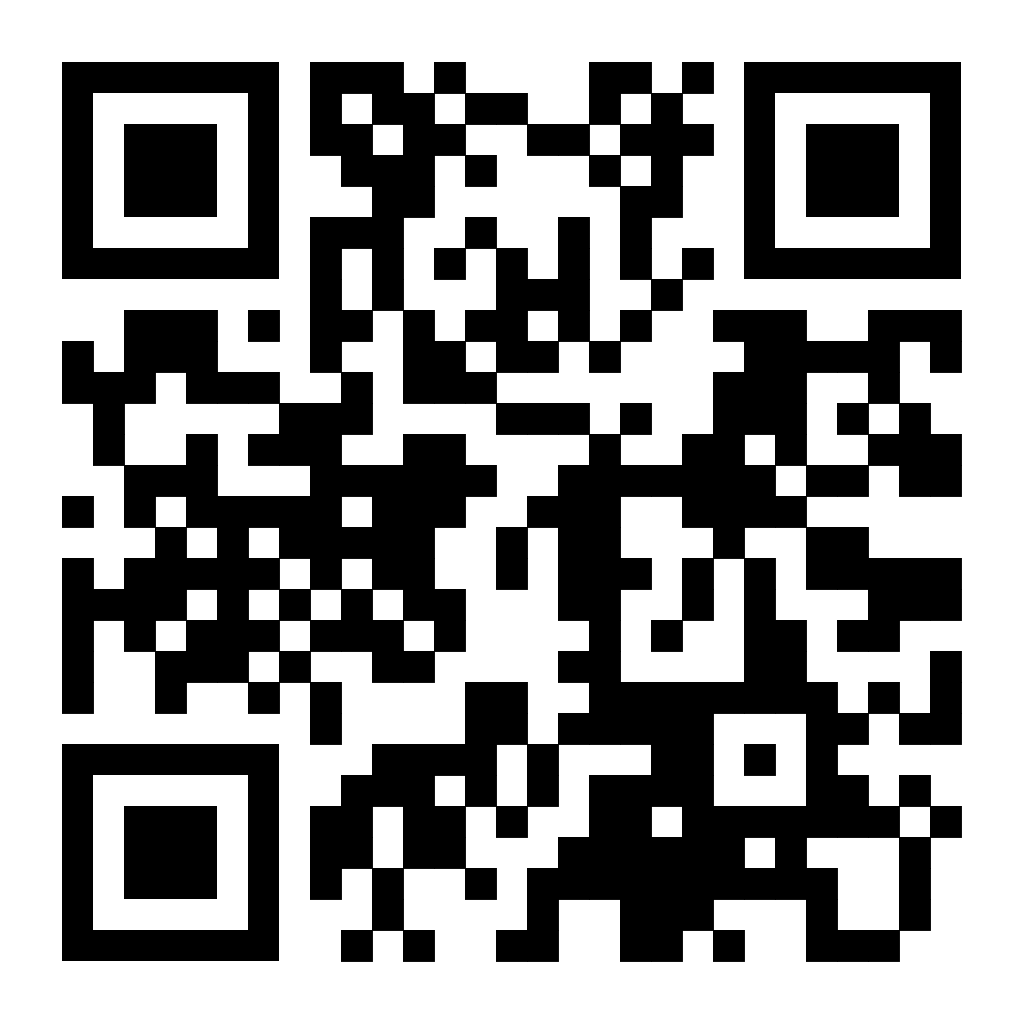 You may also view the marketing materials at the following links:Parishes: landing.newmanministry.com/outreach2023 Schools: landing.newmanministry.com/hs-materials-2023 Reminder: Tune-In TuesdaysPlease join us for our Tune-In Tuesdays at 11 a.m. Join us as we come together to network and share how we are doing, how our ministry is going and talk about ways we can support each other. Please follow this link: us02web.zoom.us/j/88368837363?pwd=Q2VOdisyalE4Mm93bnM4andYUWdZdz09 <<Top >>Diocese of La Crosse | 3710 East Ave S | La Crosse, WI 54601 | 608-788-7700To unsubscribe from this e-mail message contact mwilson@diolc.orgCatechesis & EvangelizationChanceryCommunicationsConsecrated LifeDiaconateMarriage & Family LifeMinistriesMission OfficeSacred WorshipSafe EnvironmentSchools OfficeSocial ConcernsStewardship and DevelopmentTemporalitiesVocationsVicar for ClergyYouth and Young Adult MinistryPast Chancery Bulletins